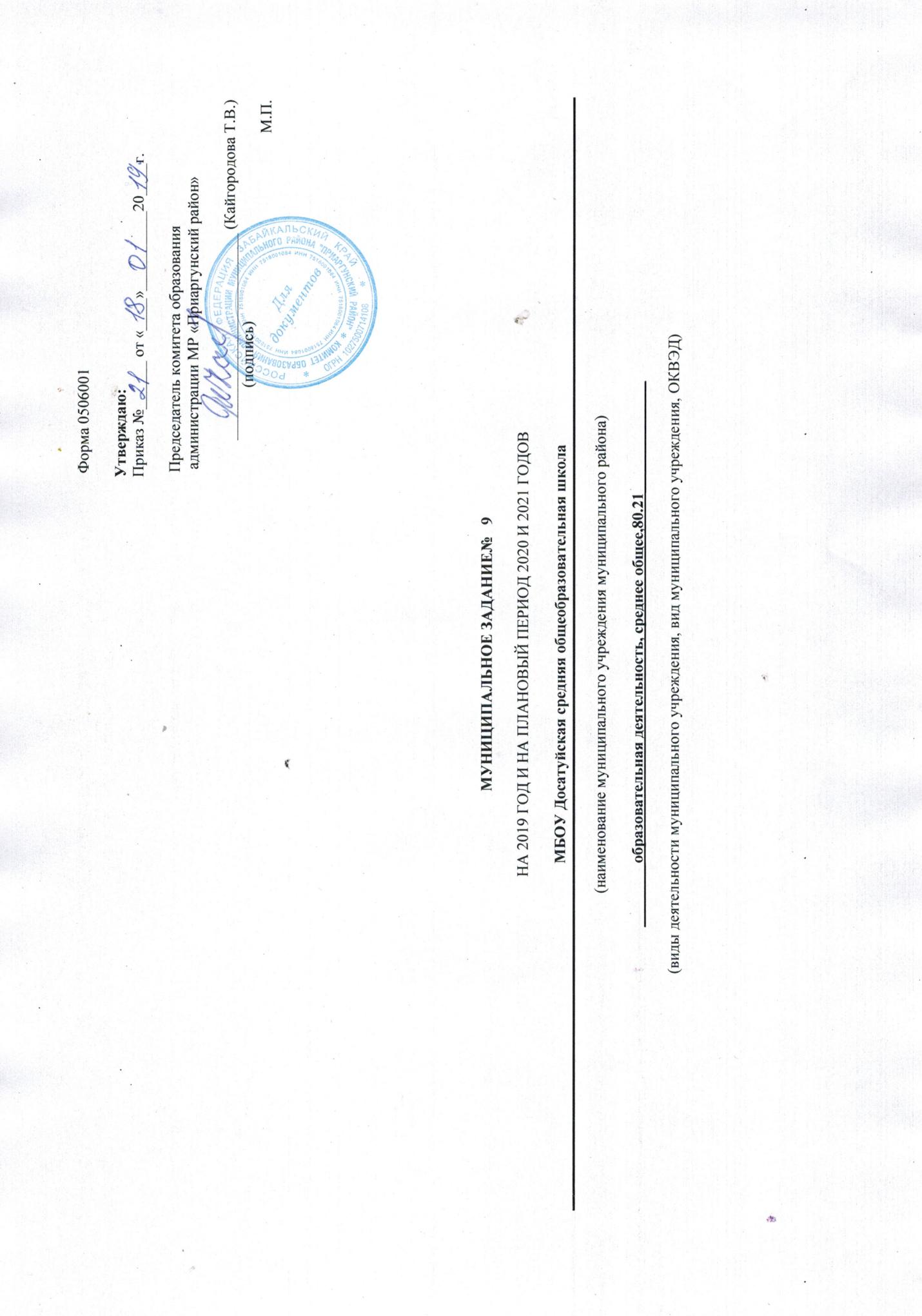 			 Форма 0506001Утверждаю:	                                                                    	Приказ №______ от «____»__________20____г.	                                                                       Председатель комитета образования                                                                                                                                                                                          администрации МР «Приаргунский район»__________________________ (Кайгородова Т.В.)	                                                              (подпись)     	М.П.МУНИЦИПАЛЬНОЕ ЗАДАНИЕ№   9НА 2019 ГОД И НА ПЛАНОВЫЙ ПЕРИОД 2020 И 2021 ГОДОВМБОУ Досатуйская средняя общеобразовательная школа(наименование муниципального учреждения муниципального района)________образовательная деятельность, среднее общее,80.21______________(виды деятельности муниципального учреждения, вид муниципального учреждения, ОКВЭД)Часть 1. Сведения об оказываемых муниципальных услугахРаздел __1___Уникальный номер по базовому (отраслевому перечню)_801012О.99.0..БА81АЭ92001_1. Наименование муниципальной услуги                  Реализация основных общеобразовательных программ начального общего образования                2. Категории потребителей муниципальной услуги    _____обучающиеся 1-4 классов (от 6,5 до 10,5 лет)______________________________                 3.  Показатели,  характеризующие  объем  и  (или)  качество муниципальнойуслуги:3.1. Показатели, характеризующие качество муниципальной услуги:3.2. Показатели, характеризующие объем муниципальной услуги:. Показатели, характеризующие объем муниципальной услуги:Часть 2. Сведения об оказываемых муниципальных услугахРаздел __2___Уникальный номер по базовому (отраслевому перечню)_802111О.99.0.БА96АЮ58001_1. Наименование муниципальной услуги                  Реализация основных общеобразовательных программ основного общего образования                2. Категории потребителей муниципальной услуги    ________Обучающиеся_5-9 классов (от 10,5 до 16,5 лет)_______________________________________                 3.  Показатели,  характеризующие  объем  и  (или)  качество муниципальнойуслуги:3.1. Показатели, характеризующие качество муниципальной услуги:3.2. Показатели, характеризующие объем муниципальной услуги:. Показатели, характеризующие объем муниципальной услуги:Часть 3. Сведения об оказываемых муниципальных услугахРаздел __3___Уникальный номер по базовому (отраслевому перечню) 802112О.99.0.ББ11АЮ58001_1. Наименование муниципальной услуги                  Реализация основных общеобразовательных программ среднего общего образования                2. Категории потребителей муниципальной услуги    ________обучающиеся 10-11 классов (от 16,5 до 18,5 лет)______________________                                                                                 3.  Показатели,  характеризующие  объем  и  (или)  качество муниципальнойуслуги:3.1. Показатели, характеризующие качество муниципальной услуги:3.2. Показатели, характеризующие объем муниципальной услуги:. Показатели, характеризующие объем муниципальной услуги:Часть 4. Сведения об оказываемых муниципальных услугахРаздел __4___Уникальный номер по базовому (отраслевому перечню)_801012О.99.0.ББ57АЖ480001. Наименование муниципальной услуги                  Реализация основных общеобразовательных общеразвивающих программ                 2. Категории потребителей муниципальной услуги    ____________обучающиеся__1-11 классов_(от 6,5 до 18,5 лет)_________________________________3.  Показатели,  характеризующие  объем  и  (или)  качество муниципальнойуслуги:3.1. Показатели, характеризующие качество муниципальной услуги:3.2. Показатели, характеризующие объем муниципальной услуги:. Показатели, характеризующие объем муниципальной услуги:Часть5. Сведения об оказываемых муниципальных услугахРаздел __5___Уникальный номер по базовому (отраслевому перечню)_920700О.99.0.АЗ22АА010011. Наименование муниципальной услуги                  Организация отдыха детей и молодежи                 2. Категории потребителей муниципальной услуги    ____________физические лица____________________________________                 3.  Показатели,  характеризующие  объем  и  (или)  качество муниципальнойуслуги:3.1. Показатели, характеризующие качество муниципальной услуги:3.2. Показатели, характеризующие объем муниципальной услуги:. Показатели, характеризующие объем муниципальной услуги:4.. Порядок оказания муниципальной услуги4.1. Нормативные правовые акты регулирующие порядок оказания муниципальной услугиКонституция Российской Федерации»;Федеральный закон от 29.12.2012г. № 273 – ФЗ «Об образовании в Российской Федерации».Закон РФ от 17.02.1992 г. №2300-1 «О защите прав потребителей»;Закон РФ от 24/07/1998 №124-ФЗ «Об основных гарантиях прав ребенка в РФ»;ФЗ от 30/03/1999г. №52-ФЗ «О санитарно-эпидемиологическом благополучии населения»;Постановление Главного государственного санитарного врача РФ «Об утверждении САНПИН 2.4.2.2821-10»;«Санитарно-эпидемиологические требования к условиям и организации обучения в общеобразовательных учреждениях»;Постановление Главного государственного санитарного врача РФ «О введении в действие санитарно-эпидемиологических правил и СанПиН 2.4.4.1251-03;СанПиН 2.4.5.2409-08«Санитарно-эпидемиологические требования к организации питания обучающихся в общеобразовательных учреждениях начального и среднего профессионального образования»; ППБ 01-03-Правила пожарной безопасности в РФ(Утверждены приказом МЧС России от 18/06/2003г. №313. Зарегистрированы в Минюсте РФ 27/06/03г. Регистрационный номер 4838);НПБ 104-03 Нормы пожарной безопасности Системы оповещения и управления эвакуацией людей при пожарах в зданиях и сооружениях;НПБ 110-03 Перечень зданий, сооружений, помещений и оборудования подлежащих защите автоматическими установками пожаротушения и автоматической пожарной сигнализации.(Утверждены приказом МЧС России от 18/06/2003г. №315);Приказ Минздравсоцразвития РФ от 14/08/2009г.№593 «Об утверждении единого квалификационного справочника должностей руководителей, специалистов и служащих, раздел «Квалификационные характеристики должностей работников образования»;Приказ Минобразования РФ от 24/03/2010г. №209 «О порядке аттестации педагогических работников государственных и муниципальных образовательных учреждений»;«Конвенция о правах ребенка» (одобрена Генеральной Ассамблеей ООН 20/11/1989) (вступила в силу для СССР 15/09/1990);Устав МБОУ Досатуйской средней общеобразовательной школы, утвержденный постановлением администрации муниципального района «Приаргунский район» №  842     от «30» ноября  2015г.4.2.  Порядок  информирования  потенциальных  потребителей  муниципальнойуслуги:5. Основания для прекращения исполнения муниципального заданияЛиквидация, реорганизация МБОУ Досатуйской средней общеобразовательной школы  (глава VII Устава МБОУ Досатуйская СОШ, Учредительный договор, «Положение о порядке создания, реорганизации, изменения типа и ликвидации муниципальных учреждений муниципального района «Приаргунский район» Забайкальского края, а также утверждения уставов муниципальных учреждений муниципального района «Приаргунский район» Забайкальского края и внесения в них изменений);При реорганизации Учреждение вправе осуществлять определенные виды деятельности на основании лицензии и свидетельства о государственной аккредитации до окончания срока действия этих лицензий и свидетельств в следующих случаях:- при его реорганизации в форме преобразования;- при присоединении к нему юридического лица, не являющегося образовательным учреждением;- при создании образовательного учреждения путем изменения его типа.Ликвидация учреждения может осуществляться:- по решению Учредителя;- по решению суда в случае осуществления Учреждением деятельности без надлежащих лицензий, либо деятельности, запрещенной законом, либо деятельности, не соответствующей его уставным целям.6. Предельные цены (тарифы) на оплату муниципальной услуги в случаях, если законодательством РФ предусмотрено их оказание на платной основе6.1 Платные услуги не оказываются7. Порядок контроля за исполнением муниципального задания7.1. . Требования к отчетности о выполнении муниципального задания: форма отчета о выполнении муниципального задания, утвержденная Постановлением администрации МР «Приаргунский район» от «17» декабря_2018г. №__549-а____ «Об утверждении Порядка формирования муниципального задания на оказание муниципальных услуг (выполнения работ) в отношении муниципальных учреждений муниципального района «Приаргунский район финансового обеспечения выполнения муниципального задания»7.2. Сроки предоставления отчетов об исполнении муниципального задания1 квартал следующего года7.3. Иные требования к отчетности об исполнении муниципального задания не предусмотрены8.  Объем финансового обеспечения выполнения муниципального задания8.1.Соглашение о порядке и условиях предоставления  субсидии на финансовое обеспечение выполнения муниципального задания на оказание муниципальных услуг (выполнение работ),  соглашение является дополнением к муниципальному заданию.9. Иная информация, необходимая для исполнения (контроля за исполнением) муниципального заданияРуководитель(уполномоченное лицо)           _______________ ________________ Баранникова Н.Г.(должность) (подпись)(расшифровка подписи)"18 " января 2019 г.Проверку провел (ответственное лицо):    _________________________________________________________(должность) (подпись) (расшифровка подписи)"________" января 2019г.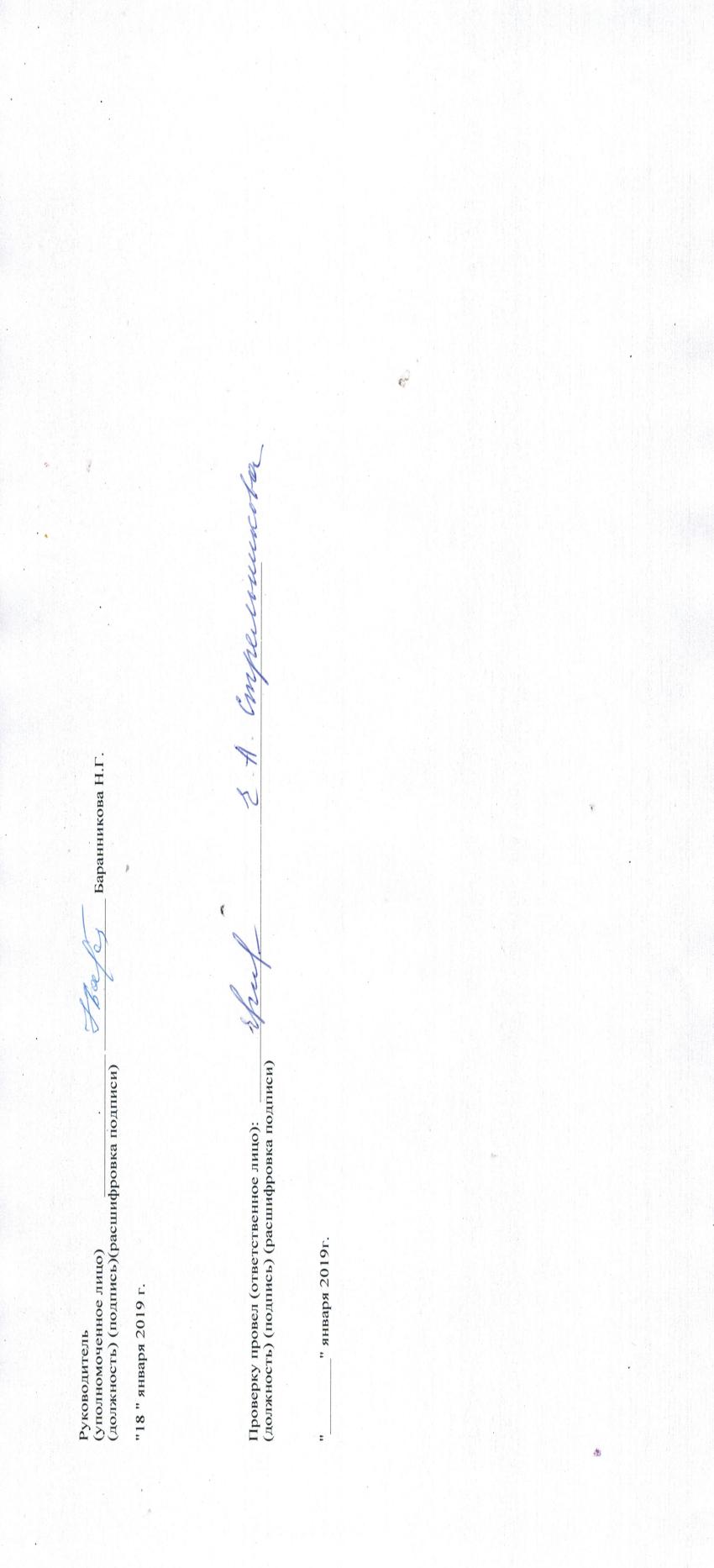 Уникальный номер реестровой записиПоказатель, характеризующий содержание муниципальной услугиПоказатель, характеризующий содержание муниципальной услугиПоказатель, характеризующий содержание муниципальной услугиПоказатель, характеризующий условия (формы) оказания муниципальной услугиПоказатель качества муниципальной услугиПоказатель качества муниципальной услугиПоказатель качества муниципальной услугиЗначение показателя качества государственной услугиЗначение показателя качества государственной услугиЗначение показателя качества государственной услугиУникальный номер реестровой записиПоказатель, характеризующий содержание муниципальной услугиПоказатель, характеризующий содержание муниципальной услугиПоказатель, характеризующий содержание муниципальной услугиПоказатель, характеризующий условия (формы) оказания муниципальной услугинаименование показателяединица измерения по ОКЕИединица измерения по ОКЕИ2019 год (очередной финансовый год)2020 год (1-й год планового периода)2021 год (2-й год планового периода)Уникальный номер реестровой записисодержание1Содержание2Содержание3Показатель, характеризующий условия (формы) оказания муниципальной услугинаименование показателянаименованиекод1234567891011801012О.99.0.БА81АЭ92001Укомплектованность кадрамиочнаяУкомплектованность кадрами%100100100801012О.99.0.БА81АЭ92001Укомплектованность кадрамиочнаяДоля педагогических кадров с высшим профессиональным образованием от общего количества педагогов%100100100Доля педагогов, прошедших курсовую переподготовку не менее 1 раза в 5 летДоля педагогов, прошедших курсовую переподготовку не менее 1 раза в 5 лет%100100100Выполнение федерального компонентаВыполнение федерального компонента%100100100Удельный вес выпускников 4-х классов успешно прошедших итоговую аттестациюУдельный вес выпускников 4-х классов успешно прошедших итоговую аттестацию%100100100Удельный вес  выпускников 4-х классов, окончивших 1ступень обучения на «4» и «5»Удельный вес  выпускников 4-х классов, окончивших 1ступень обучения на «4» и «5»%323232Степень удовлетворенности потребителей качеством предоставления услуги.Степень удовлетворенности потребителей качеством предоставления услуги.%100100100Уникальный номер реестровой записиПоказатель, характеризующий содержание муниципальной услугиПоказатель, характеризующий содержание муниципальной услугиПоказатель, характеризующий содержание муниципальной услугиПоказатель, характеризующий условия (формы) оказания муниципальной услугиПоказатель объема муниципальной услугиПоказатель объема муниципальной услугиПоказатель объема муниципальной услугиЗначение показателя объема государственной услугиЗначение показателя объема государственной услугиЗначение показателя объема государственной услугиСреднегодовой размер платы (цена, тариф)Среднегодовой размер платы (цена, тариф)Среднегодовой размер платы (цена, тариф)Уникальный номер реестровой записиПоказатель, характеризующий содержание муниципальной услугиПоказатель, характеризующий содержание муниципальной услугиПоказатель, характеризующий содержание муниципальной услугиПоказатель, характеризующий условия (формы) оказания муниципальной услугинаименование показателяединица измерения по ОКЕИединица измерения по ОКЕИ2019 год (очередной финансовый год)2020 год (1-й год планового периода)2021 год (2-й год планового периода)2019 год (очередной финансовый год)2020 год (1-й год планового периода)2021 год (2-й год планового периода)Уникальный номер реестровой записисодержание1Содержание2Содержание3Показатель, характеризующий условия (формы) оказания муниципальной услугинаименование показателянаименованиекод2019 год (очередной финансовый год)2020 год (1-й год планового периода)2021 год (2-й год планового периода)2019 год (очередной финансовый год)2020 год (1-й год планового периода)2021 год (2-й год планового периода)1234567891011121314801012О.99.0.БА81АЭ92001обеспеченность площадью на одного занимающегосяобеспеченность площадью на одного занимающегосякв.м.2,82,82,8801012О.99.0.БА81АЭ92001обеспеченность площадью на одного занимающегосяУникальный номер реестровой записиПоказатель, характеризующий содержание муниципальной услугиПоказатель, характеризующий содержание муниципальной услугиПоказатель, характеризующий содержание муниципальной услугиПоказатель, характеризующий условия (формы) оказания муниципальной услугиПоказатель качества муниципальной услугиПоказатель качества муниципальной услугиПоказатель качества муниципальной услугиЗначение показателя качества государственной услугиЗначение показателя качества государственной услугиЗначение показателя качества государственной услугиУникальный номер реестровой записиПоказатель, характеризующий содержание муниципальной услугиПоказатель, характеризующий содержание муниципальной услугиПоказатель, характеризующий содержание муниципальной услугиПоказатель, характеризующий условия (формы) оказания муниципальной услугинаименование показателяединица измерения по ОКЕИединица измерения по ОКЕИ2019 год (очередной финансовый год)2020 год (1-й год планового периода)2021 год (2-й год планового периода)Уникальный номер реестровой записисодержание1Содержание2Содержание3Показатель, характеризующий условия (формы) оказания муниципальной услугинаименование показателянаименованиекод1234567891011802111О.99.0.БА96АЮ58001Укомплектованность кадрамиочнаяУкомплектованность кадрами%100100100802111О.99.0.БА96АЮ58001Укомплектованность кадрамиочнаяДоля педагогических кадров с высшим профессиональным образованием от общего числа педагогов%949494Доля педагогов, прошедших курсовую переподготовку не менее 1 раза в пять летДоля педагогов, прошедших курсовую переподготовку не менее 1 раза в пять лет%100100100Выполнение федерального компонентаВыполнение федерального компонента%100100100Удельный вес выпускников 9 классов, успешно прошедших государственную итоговую аттестациюУдельный вес выпускников 9 классов, успешно прошедших государственную итоговую аттестацию%100100100Удельный вес выпускников 9-х классов, окончивших вторую ступень обучения на «4» и «5»Удельный вес выпускников 9-х классов, окончивших вторую ступень обучения на «4» и «5»%282626Степень удовлетворенности потребителей качеством предоставления услуги.Степень удовлетворенности потребителей качеством предоставления услуги.%100100100Уникальный номер реестровой записиПоказатель, характеризующий содержание муниципальной услугиПоказатель, характеризующий содержание муниципальной услугиПоказатель, характеризующий содержание муниципальной услугиПоказатель, характеризующий условия (формы) оказания муниципальной услугиПоказатель объема муниципальной услугиПоказатель объема муниципальной услугиПоказатель объема муниципальной услугиЗначение показателя объема государственной услугиЗначение показателя объема государственной услугиЗначение показателя объема государственной услугиСреднегодовой размер платы (цена, тариф)Среднегодовой размер платы (цена, тариф)Среднегодовой размер платы (цена, тариф)Уникальный номер реестровой записиПоказатель, характеризующий содержание муниципальной услугиПоказатель, характеризующий содержание муниципальной услугиПоказатель, характеризующий содержание муниципальной услугиПоказатель, характеризующий условия (формы) оказания муниципальной услугинаименование показателяединица измерения по ОКЕИединица измерения по ОКЕИ2019 год (очередной финансовый год)2020 год (1-й год планового периода)2021 год (2-й год планового периода)2019 год (очередной финансовый год)2020 год (1-й год планового периода)2021 год (2-й год планового периода)Уникальный номер реестровой записисодержание1Содержание2Содержание3Показатель, характеризующий условия (формы) оказания муниципальной услугинаименование показателянаименованиекод2019 год (очередной финансовый год)2020 год (1-й год планового периода)2021 год (2-й год планового периода)2019 год (очередной финансовый год)2020 год (1-й год планового периода)2021 год (2-й год планового периода)1234567891011121314802111О.99.0.БА96АЮ58001обеспеченность площадью на одного занимающегосяобеспеченность площадью на одного занимающегосяМ28,518,518,51802111О.99.0.БА96АЮ58001обеспеченность площадью на одного занимающегосяУникальный номер реестровой записиПоказатель, характеризующий содержание муниципальной услугиПоказатель, характеризующий содержание муниципальной услугиПоказатель, характеризующий содержание муниципальной услугиПоказатель, характеризующий условия (формы) оказания муниципальной услугиПоказатель качества муниципальной услугиПоказатель качества муниципальной услугиПоказатель качества муниципальной услугиЗначение показателя качества государственной услугиЗначение показателя качества государственной услугиЗначение показателя качества государственной услугиУникальный номер реестровой записиПоказатель, характеризующий содержание муниципальной услугиПоказатель, характеризующий содержание муниципальной услугиПоказатель, характеризующий содержание муниципальной услугиПоказатель, характеризующий условия (формы) оказания муниципальной услугинаименование показателяединица измерения по ОКЕИединица измерения по ОКЕИ2019 год (очередной финансовый год)2020 год (1-й год планового периода)2021 год (2-й год планового периода)Уникальный номер реестровой записисодержание1Содержание2Содержание3Показатель, характеризующий условия (формы) оказания муниципальной услугинаименование показателянаименованиекод1234567891011802112О.99.0.ББ11АЮ58001Укомплектованность кадрамиочнаяУкомплектованность кадрами%100100100802112О.99.0.ББ11АЮ58001Укомплектованность кадрамиочнаяДоля педагогических кадров с высшим профессиональным образованием от общего количества педагогов%969696Доля педагогов, прошедших курсовую переподготовку не менее 1 раза в пять летДоля педагогов, прошедших курсовую переподготовку не менее 1 раза в пять лет%100100100Выполнение федерального компонентаВыполнение федерального компонента%100100100Удельный вес выпускников 11 классов, успешно прошедших государственную итоговую аттестацию (ЕГЭ)Удельный вес выпускников 11 классов, успешно прошедших государственную итоговую аттестацию (ЕГЭ)%100100100Удельный вес выпускников 11-х классов, окончивших 3 ступень обучения на «4» и «5»Удельный вес выпускников 11-х классов, окончивших 3 ступень обучения на «4» и «5»%343434Степень удовлетворенности потребителей качеством предоставления услуги.Степень удовлетворенности потребителей качеством предоставления услуги.%100100100Уникальный номер реестровой записиПоказатель, характеризующий содержание муниципальной услугиПоказатель, характеризующий содержание муниципальной услугиПоказатель, характеризующий содержание муниципальной услугиПоказатель, характеризующий условия (формы) оказания муниципальной услугиПоказатель объема муниципальной услугиПоказатель объема муниципальной услугиПоказатель объема муниципальной услугиЗначение показателя объема государственной услугиЗначение показателя объема государственной услугиЗначение показателя объема государственной услугиСреднегодовой размер платы (цена, тариф)Среднегодовой размер платы (цена, тариф)Среднегодовой размер платы (цена, тариф)Уникальный номер реестровой записиПоказатель, характеризующий содержание муниципальной услугиПоказатель, характеризующий содержание муниципальной услугиПоказатель, характеризующий содержание муниципальной услугиПоказатель, характеризующий условия (формы) оказания муниципальной услугинаименование показателяединица измерения по ОКЕИединица измерения по ОКЕИ2019 год (очередной финансовый год)2020 год (1-й год планового периода)2021 год (2-й год планового периода)2019 год (очередной финансовый год)2020 год (1-й год планового периода)2021 год (2-й год планового периода)Уникальный номер реестровой записисодержание1Содержание2Содержание3Показатель, характеризующий условия (формы) оказания муниципальной услугинаименование показателянаименованиекод2019 год (очередной финансовый год)2020 год (1-й год планового периода)2021 год (2-й год планового периода)2019 год (очередной финансовый год)2020 год (1-й год планового периода)2021 год (2-й год планового периода)1234567891011121314802112О.99.0.ББ11АЮ58001обеспеченность площадью на одного занимающегосяобеспеченность площадью на одного занимающегосяМ2656565Уникальный номер реестровой записиПоказатель, характеризующий содержание муниципальной услугиПоказатель, характеризующий содержание муниципальной услугиПоказатель, характеризующий содержание муниципальной услугиПоказатель, характеризующий условия (формы) оказания муниципальной услугиПоказатель качества муниципальной услугиПоказатель качества муниципальной услугиПоказатель качества муниципальной услугиЗначение показателя качества государственной услугиЗначение показателя качества государственной услугиЗначение показателя качества государственной услугиУникальный номер реестровой записиПоказатель, характеризующий содержание муниципальной услугиПоказатель, характеризующий содержание муниципальной услугиПоказатель, характеризующий содержание муниципальной услугиПоказатель, характеризующий условия (формы) оказания муниципальной услугинаименование показателяединица измерения по ОКЕИединица измерения по ОКЕИ2019 год (очередной финансовый год)2020 год (1-й год планового периода)2021 год (2-й год планового периода)Уникальный номер реестровой записисодержание1Содержание2Содержание3Показатель, характеризующий условия (формы) оказания муниципальной услугинаименование показателянаименованиекод1234567891011801012О.99.0.ББ57АЖ48000Укомплектованность кадрамиочнаяУкомплектованность кадрами%100100100801012О.99.0.ББ57АЖ48000Укомплектованность кадрамиочнаяДоля педагогических кадров с высшим профессиональным образованием в ОУ%909090Доля педагогов, прошедших курсовую переподготовку не менее 1 раза в пять летДоля педагогов, прошедших курсовую переподготовку не менее 1 раза в пять лет%100100100Сохранность контингента учащихся в дополнительном образованииСохранность контингента учащихся в дополнительном образовании%100100100Удельный вес учащихся, показывающих высокие достиженияУдельный вес учащихся, показывающих высокие достижения%464646Удельный вес воспитанников, показывающих высокие достижения в различных творческих направлениях, в области спортаУдельный вес воспитанников, показывающих высокие достижения в различных творческих направлениях, в области спорта%464646Степень удовлетворенности потребителей качеством предоставления услуги.Степень удовлетворенности потребителей качеством предоставления услуги.%100100100Уникальный номер реестровой записиПоказатель, характеризующий содержание муниципальной услугиПоказатель, характеризующий содержание муниципальной услугиПоказатель, характеризующий содержание муниципальной услугиПоказатель, характеризующий условия (формы) оказания муниципальной услугиПоказатель объема муниципальной услугиПоказатель объема муниципальной услугиПоказатель объема муниципальной услугиЗначение показателя объема государственной услугиЗначение показателя объема государственной услугиЗначение показателя объема государственной услугиСреднегодовой размер платы (цена, тариф)Среднегодовой размер платы (цена, тариф)Среднегодовой размер платы (цена, тариф)Уникальный номер реестровой записиПоказатель, характеризующий содержание муниципальной услугиПоказатель, характеризующий содержание муниципальной услугиПоказатель, характеризующий содержание муниципальной услугиПоказатель, характеризующий условия (формы) оказания муниципальной услугинаименование показателяединица измерения по ОКЕИединица измерения по ОКЕИ2019 год (очередной финансовый год)2020 год (1-й год планового периода)2021 год (2-й год планового периода)2019 год (очередной финансовый год)2020 год (1-й год планового периода)2021 год (2-й год планового периода)Уникальный номер реестровой записисодержание1Содержание2Содержание3Показатель, характеризующий условия (формы) оказания муниципальной услугинаименование показателянаименованиекод2019 год (очередной финансовый год)2020 год (1-й год планового периода)2021 год (2-й год планового периода)2019 год (очередной финансовый год)2020 год (1-й год планового периода)2021 год (2-й год планового периода)1234567891011121314801012О.99.0.ББ57АЖ48000обеспеченность площадью на одного занимающегосяобеспеченность площадью на одного занимающегосяМ23,973,973,97Уникальный номер реестровой записиПоказатель, характеризующий содержание муниципальной услугиПоказатель, характеризующий содержание муниципальной услугиПоказатель, характеризующий содержание муниципальной услугиПоказатель, характеризующий условия (формы) оказания муниципальной услугиПоказатель качества муниципальной услугиПоказатель качества муниципальной услугиПоказатель качества муниципальной услугиЗначение показателя качества государственной услугиЗначение показателя качества государственной услугиЗначение показателя качества государственной услугиУникальный номер реестровой записиПоказатель, характеризующий содержание муниципальной услугиПоказатель, характеризующий содержание муниципальной услугиПоказатель, характеризующий содержание муниципальной услугиПоказатель, характеризующий условия (формы) оказания муниципальной услугинаименование показателяединица измерения по ОКЕИединица измерения по ОКЕИ2019 год (очередной финансовый год)2020 год (1-й год планового периода)2021 год (2-й год планового периода)Уникальный номер реестровой записисодержание1Содержание2Содержание3Показатель, характеризующий условия (формы) оказания муниципальной услугинаименование показателянаименованиекод1234567891011920700О.99.0.АЗ22АА01001Число детей, получающих в каникулярное время отдых в образовательном учреждении, человекочнаяЧисло детей, получающих в каникулярное время отдых в образовательном учреждении, человекчисло404040920700О.99.0.АЗ22АА01001Число детей, получающих в каникулярное время отдых в образовательном учреждении, человекочнаяЧисло человеко-дней предоставления отдыха детям в оздоровительном лагере с дневным пребыванием детей в образовательном учреждении, человеко-дниЧисло человеко-дней предоставления отдыха детям в оздоровительном лагере с дневным пребыванием детей в образовательном учреждении, человеко-дничеловеко-дней840840840Уникальный номер реестровой записиПоказатель, характеризующий содержание муниципальной услугиПоказатель, характеризующий содержание муниципальной услугиПоказатель, характеризующий содержание муниципальной услугиПоказатель, характеризующий условия (формы) оказания муниципальной услугиПоказатель объема муниципальной услугиПоказатель объема муниципальной услугиПоказатель объема муниципальной услугиЗначение показателя объема государственной услугиЗначение показателя объема государственной услугиЗначение показателя объема государственной услугиСреднегодовой размер платы (цена, тариф)Среднегодовой размер платы (цена, тариф)Среднегодовой размер платы (цена, тариф)Уникальный номер реестровой записиПоказатель, характеризующий содержание муниципальной услугиПоказатель, характеризующий содержание муниципальной услугиПоказатель, характеризующий содержание муниципальной услугиПоказатель, характеризующий условия (формы) оказания муниципальной услугинаименование показателяединица измерения по ОКЕИединица измерения по ОКЕИ2019 год (очередной финансовый год)2020 год (1-й год планового периода)2021 год (2-й год планового периода)2019 год (очередной финансовый год)2020 год (1-й год планового периода)2021 год (2-й год планового периода)Уникальный номер реестровой записисодержание1Содержание2Содержание3Показатель, характеризующий условия (формы) оказания муниципальной услугинаименование показателянаименованиекод2019 год (очередной финансовый год)2020 год (1-й год планового периода)2021 год (2-й год планового периода)2019 год (очередной финансовый год)2020 год (1-й год планового периода)2021 год (2-й год планового периода)1234567891011121314920700О.99.0.АЗ22АА01001Сохранность контингентаоздоровленных детей,относительно предыдущего периодаСохранность контингентаоздоровленных детей,относительно предыдущего периода%100100100Количество дней отдыха, проведенных детьми в лагерях (трудовых и дневного пребывания) в каникулярное времяКоличество дней отдыха, проведенных детьми в лагерях (трудовых и дневного пребывания) в каникулярное времяКол-во дней212121Количество детей, для которых организованотдых и оздоровление в каникулярное времяКоличество детей, для которых организованотдых и оздоровление в каникулярное времякол-во505050Отсутствие случаев травматизмаОтсутствие случаев травматизма%000Отсутствие пищевых отравленийОтсутствие пищевых отравлений%000Отсутствие жалобОтсутствие жалоб%000Отсутствие нарушений, выявленных органами государственного контроляОтсутствие нарушений, выявленных органами государственного контроля%000Количество форм организации отдыха и оздоровления детей в каникулярное времяКоличество форм организации отдыха и оздоровления детей в каникулярное времякол-во111Сменяемость подбор педагогического персоналаСменяемость подбор педагогического персоналакол-во101010Способ информированияСостав размещаемой (доводимой) информацииЧастота обновления информацииРодительские собранияЗнакомство с Уставом ОУ, административными регламентами. Права и обязанности детей и родителей, условия оказания муниципальных услуг.1 раз в полугодиеИнформационный стендРегламент оказания муниципальных услуг.ПостоянноИспользование СМИИнформация о деятельности ОУ, о социально значимых  мероприятиях1 раз в полугодиеСайт МБОУ Досатуйской средней общеобразовательной школы dosatuy.ruАнализ, отчеты по результатам предоставленных муниципальных услуг, участия в школьных, районных, областных мероприятиях. Регламент образовательных услуг. Условия оказания муниципальных услуг.В течение 30 дней после опубликованияПубличный докладДеятельность ОУ:Содержание образования и управленияРезультаты учебной деятельности ЗдоровьесбережениеОбеспечение безопасности ОУРазвитие МТБ и финансово-экономической деятельности ОУПерспектива развития ОУ1 раз в годИнформирование при личном обращенииРаботники учреждения во время работы учреждения в случае личного обращения получателей муниципальной услуги и (или) их родителей (законных представителе) предоставляют необходимые разъяснения об оказываемой муниципальной услуге.По мере обращенияТелефонная консультацияРаботники учреждения во время работы учреждения в случае обращения получателей муниципальной услуги и (или) их родителей (законных представителе) по телефону предоставляют необходимые разъяснения об оказываемой муниципальной услугеПо мере обращенияФормы контроляПериодичностьГлавный распорядитель (распорядители) средств бюджета/Администрация муниципального района «Приаргунский район»Внешние формы контроля1.Комплексная проверка1 раз в 2 года при отсутствии жалобКомитет образования Администрация МР «Приаргунский район»2.Тематическая проверка1 раз в 3 годаКомитет образования Администрация МР «Приаргунский район»3.Оперативная проверкаПо мере необходимостиКомитет образования Администрация МР «Приаргунский район»4.Камеральная проверкаПо мере поступления документовКомитет образования Администрация МР «Приаргунский район»5.Диагностирование учебных результатовПо четвертямКомитет образования Администрация МР «Приаргунский район»6.Составление акта о готовности ОУ к новому учебному году1 раз в годКомитет образования Администрация МР «Приаргунский район»7.Результаты итоговой государственной аттестации учащихся1 раз в годКомитет образования Администрация МР «Приаргунский район»Внутренние формы контроля1.КомплексныйСогласно планового контроляАдминистрация МБОУ Досатуйской СОШ2.ТематическийСогласно рабочей программыАдминистрация МБОУ Досатуйской СОШ3.ПерсональныйВ период аттестации работникаАдминистрация МБОУ Досатуйской СОШ4.Классно-обобщающийПо результатам мониторинговых исследованийАдминистрация МБОУ Досатуйской СОШ5.Промежуточная аттестацияПо итогам учебного годаАдминистрация МБОУ Досатуйской СОШ